Приложение 2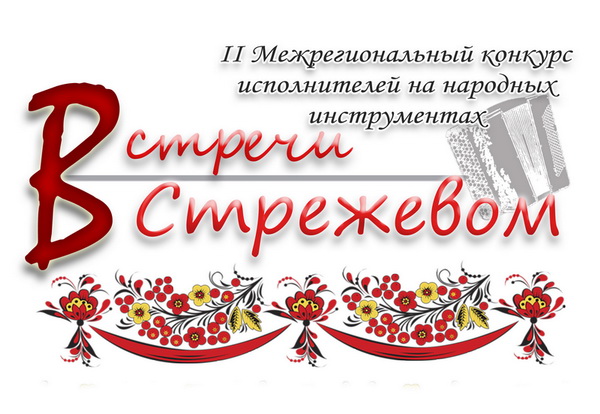 ФОРМА ЗАЯВКИ (ИНТЕРНЕТ-КОНКУРС) ДЛЯ УЧАСТИЯ ВО  II МЕЖРЕГИОНАЛЬНОМ КОНКУРСЕ ИСПОЛНИТЕЛЕЙ НА НАРОДНЫХ ИНСТРУМЕНТАХ «ВСТРЕЧИ В СТРЕЖЕВОМ».  26 февраля - 28 февраля 2016 года *примечание: можно заполнить онлайн-заявку на официальном сайте "Благотворительного фонда им. Т.А.Арбузовой" www.arbuzova-fond.ruФамилия, имя, отчество участника(название коллектива)Число, месяц, год рожденияДомашний адрес, телефон,электронная почтаАдрес для отправки дипломовНаименование, адрес учебного заведенияФамилия, имя, отчество преподавателяКонтактный телефон преподавателяНоминацияИнструментВозрастная группаКонкурсная программа:наименование произведений №1, №2, №3; композитор; обработка или аранжировка (если есть);хронометраж выступления (мин: сек).Ф.И.О. концертмейстера, педагогов  (при необходимости)Подпись  руководителя учреждения